ГРУЗИЯГрузинская ШвейцарияТбилиси – Никорцминда – Амбролаури – Цеси – Они – Уцера – Ноцара – Шови – Мцхета – Тбилиси – Шатили – Муцо – Тбилиси
7 дней/6 ночейПериод действия программы: 01.06.2019 – 31.10.2019Номер тура: GTI 020Стоимость тура на человека, USDВ стоимость включено:- размещение в Тбилиси в отеле выбранной категории на базе ВВ- размещение в Они, Шови и Шатили в гостиных домах на базе НB- трансфер аэропорт – отель – аэропорт- трансфер во время тура- указанные в туре экскурсии- услуги квалифицированного гида по маршруту- входные билеты в достопримечательности- подъемники в Тбилиси- обед на Рикотском перевале- 2 пикника в горахДополнительно оплачивается:- международный авиаперелет- медицинская страховка- факультативные экскурсии- любые личные расходы- чаевые - прочие услуги, не указанные выше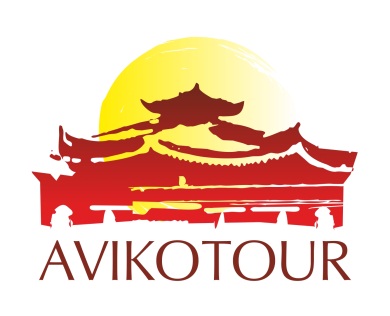 ООО «Авико Тур» 01021, Украина, г. Киев, ул. Липская 15ВТел./Факс: 044 253 85 25, Email: info@aviko-tour.com.ua www.aviko-tour.com.ua«Aviko Tour» LTD., Ukraine, Kiev, Lipskaya street, 15VTel./Fax: 044 253 85 25, Email: info@aviko-tour.com.ua www.aviko-tour.com.uaДень/городПрограмма1 деньТбилисиИндивидуальный экскурсионный тур в Грузию начинается с прибытия в Тбилиси.Встреча в аэропорту и трансфер в отель.Тбилиси – столица Грузии, ее культурный, экономический и политический центр, а еще безумно интересный и многоликий город. Свое название он получил из-за теплых серных источников (в переводе с грузинского «тбили» значит «теплый»). До 1936 года город именовался Тифлис.После небольшого отдыха Вас ждет знакомство с Тбилиси. Вы посетите:- кафедральный собор Самеба, который был построен на холме Св. Илии. Возведение храма проводилось на деньги горожан и богатых жителей. Сейчас это самый большой собор в Грузии;- собор Метехи, стоящий у самого края каменистого берега Куры и бывший в прошлом крепостью и резиденцией грузинских царей;- крепость Нарикала, что означает «Неприступная крепость», которую называют душой Тбилиси и которая считается самым известным памятником старого города. Крепость стоит на горе Мтацминда, и с нее открывается захватывающая дух панорама города;- кафедральный собор Сиони – один из самых известных памятников старого Тбилиси. На протяжении веков храм Сиони много раз подвергался разрушению, потом восстанавливался и переделывался. В интерьере храма сохранились фрески русского художника Г.Г. Гагарина. Первое место среди храмовых реликвий занимает очень древний крест Св. Нины. Собор также известен своими чудотворными иконами;- Мост Мира – пешеходный мост на реке Кура, построенный по инициативе президента Грузии Михаила Саакашвили. В конструкцию моста встроена любопытная система иллюминации: в вечернее и ночное время каждый час 30 000 лампочек азбукой Морзе транслируют сообщение, видимое на обоих парапетах моста. Оно составлено из названий элементов таблицы Менделеева, из которых состоит человеческое тело. По словам архитектора, «это сообщение – гимн жизни и мира между людьми и народами»;- Пантеон писателей и общественных деятелей Грузии на горе Мтацминда, открытый в 1929 году в честь 100-летия захоронения праха великого русского писателя А.С. Грибоедова. Здесь также находятся захоронения многих достойных сынов Грузии. Пантеон находится на территории Мтацминдской церкви Св.Давида (Мамадавити).Ночь в отеле.2 день
ТбилисиНикорцминдаАмбролауриЦесиОниЗавтрак в отеле.Переезд в древнейшую высокогорную область Рача в Западной Грузии, которая раскинулась в верховьях реки Риони в окружении величественных горных хребтов. Район этот стал известен, прежде всего, благодаря неповторимой природе. Здесь есть все: величественные горы со снежными шапками, красивые перевалы, множество чистейших быстрых рек, водопадов и озер, буковые, сосновые и дубовые леса и прекрасные альпийские луга. Этот уникальный и самобытный район имеет богатое историческое прошлое, которое оказало большое влияние на фольклор, быт и культуру местного населения. Здесь сохранилось множество архитектурных памятников, средневековых крепостей, базилик и старинных церквей. Район Рача также славится своими целебными источниками серных и лечебно-минеральных вод (их тут свыше 25) и производством прекрасных сухих и полусладких белых и красных вин.По дороге Вы посетите:- собор Никорцминда – храм Грузинской Православной Церкви, построенный в 1010-1014 годах в селе Никорцминда. Снаружи и изнутри стены покрыты разнообразными резными орнаментами, встречаются также многофигурные барельефные композиции, а чудесными фресками расписана вся церковь;- Амбролаури – городок на южном берегу реки Риони;- собор Баракони – значительный исторический и архитектурный памятник, расположенный в селении Цеси. Он был построен в 1753 году на крутом утесе, у основания которого протекает бурный поток реки Риони, с которым в этом месте сливается река Лухуни. Далее Вас ждет пикник на природе. Прибытие в Они и посещение древней синагоги грузинских евреев.Размещение и ночь в отеле в Они.3 деньОниУцераНоцараШовиЗавтрак в отеле.После завтрака Вы посетите:- Уцера – курорт, который находится в долине реки Риони. Он известен своими углекисло-железистыми минеральными источниками, но они не являются единственной местной достопримечательностью. Наряду с минеральными водами и лечебными возможностями курорта туристов манит и другое – неописуемая красота гор, рек, лесов, покрытых снегом вершин Кавказа, цветущих лугов и озер, с невероятно прозрачной водой, и конечно, исторических памятников;- Ноцара – село и гору, где попробуете кислотную воду прямо из горного источника. Продолжение дороги до горы Гореба, где откроются удивительные горные пейзажи.Пикник на природе.Переезд в Шови – еще одну жемчужину Грузии. Это бальнеоклиматический курорт, расположенный на южном склоне Главного Хребта Большого Кавказа, на высоте 1520–1600 м. Климат этой местности потому считается лечебным, что практически не отличается от альпийского. Для курорта характерен абсолютно чистый и свежий воздух. Здесь текут две реки – Буба и Чанхачи. В их долинах бьют углекислые гидрокарбонатные натриево-кальциевые минеральные источники, вода из которых используется в медицинских целях.Ночь в отеле в Шови.4 деньШовиМцхетаТбилисиЗавтрак в отеле.После завтрака переезд в Тбилиси.По дороге остановка на обед на Рикотском перевале.После обеда Вас ждет экскурсия в город Мцхета – первую столицу Грузии. Город расположен в месте слияния двух горных рек – Арагви и Куры на невысокой речной террасе, в окружении величественных горных вершин. Такого количества святых и культовых мест, как в городе Мцхета, нет больше во всей Грузии. За это древний город называют вторым Иерусалимом.В городе Мцхета Вы посетите:- кафедральный собор Светицховели, который является самым главным храмом Грузии. Название собора в переводе означает «животворящий столп». Храм был построен в честь 12 апостолов. Еще с 1010 года храм существует в том виде, в котором туристы могут увидеть его и сейчас;- храм Самтавро – комплекс из Самтавро-Преображенской церкви и женского монастыря святой Нины, в котором проживает около пятидесяти женщин. В храме находится множество святынь: часть животворящего столпа, чудотворная икона Иверской Божьей матери, чудотворная икона святой Нино, могилы царей Мириана и Наны и многие другие. С 1994 года храм Самтавро находятся в списке объектов Всемирного наследия ЮНЕСКО;- монастырь Джвари, расположенный на вершине грузинской горы между реками Арагви и Кура. Этот памятник грузинской средневековой архитектуры внесен в список Всемирного наследия ЮНЕСКО. «Крест» – вот что обозначает «Джвари» в переводе с грузинского. На пике этой горы еще в 4 столетии Святая Нино воздвигла деревянный крест как символ победы христианской веры над языческой. По легенде, Крест помогал исцелять верующих от болезней. Спустя два столетия на его месте построили небольшую церковь, и впоследствии, рядом с церковью возник и монастырь, ставший религиозным центром Грузии.Прибытие в Тбилиси и размещение в отеле.Ночь в отеле.5 деньТбилисиШатилиЗавтрак в отеле.После завтрака переезд в Хевсурети – высокогорную территорию, пересеченную глубокими ущельями.Вы будете ехать по Военно-Грузинской дороге. В пути будет возможность остановиться возле источников и пополнить запасы горной родниковой водой, купить фрукты и горячий лаваш в деревенских пекарнях.По дороге Вы посетите:- Жинвальское водохранилище – невероятно красивое место, которое находится на реке Арагви в 50 км от Тбилиси;- Медвежий Перевал, который делит Хевсурети на две части – прикавказскую (пиракета) и закавказскую (пирикита);- Лебаискари – грузинский средневековый памятник архитектуры. Башня Лебаискари пятиэтажная, этажи соединялись переносной деревянной лестницей. На стене со всех четырех сторон башни есть небольшие балкончики. Прибытие в Шатили – отдаленный Хевсуретский поселок, знаменитый и уникальный образец крепостной архитектуры, расположенный на северном склоне большого Кавказа, за высоким перевалом. В комплекс входит 60 башен, которые связаны между собой таким образом, что нет надобности выходить наружу, и создают большое оборонительное сооружение.Ночь в гостином доме.6 деньШатилиМуцоТбилисиЗавтрак в гостином доме.После завтрака Вы посетите крепость Муцо, которая защищала историческую область Хевсурети. Этот замок расположен на северном склоне Кавказского хребта в ущелье реки Ардотисцкали, на высоте 1880 м. Вас ждет обзорная экскурсия по Муцо и Шатили.После обеда переезд в Тбилиси.По прибытии в Тбилиси размещение в отеле.Свободное время.Ночь в отеле.7 деньТбилисиЗавтрак в отеле.Трансфер в аэропорт.Перелет домой.Количество человек в группе / Категория отелей2 чел4 чел6 челТбилиси: отель 3*Они, Шови, Шатили: гостиные дома955699605Тбилиси: отель 4*Они, Шови, Шатили: гостиные дома1045799699Тбилиси: отель 4*+Они, Шови, Шатили: гостиные дома1099855759